נדודי המדבר על שנת הארבעים: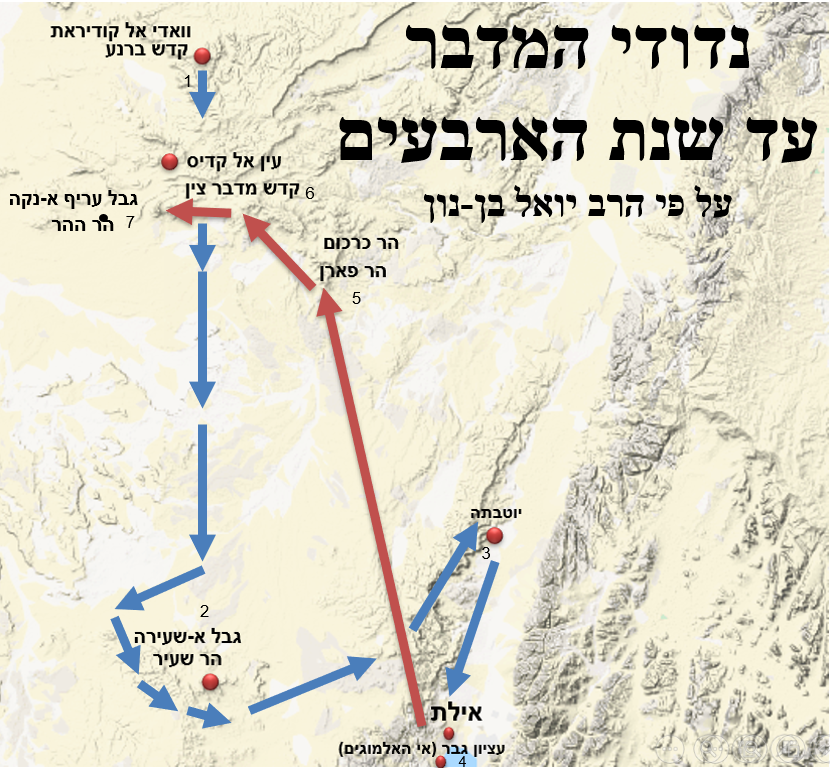 "פנו וסעו לכם המדבר דרך [המובילה אל] ים סוף" (במדבר י"ד, כה; דברים א', מ)."ונפן ונסע המדברה דרך [המובילה אל] ים סוף ... ונסב את הר שעיר ימים רבים" (דברים ב', א)."משם נסעו הגדגדה ומן הגדגדה יטבתה ארץ נחלי מים" (דברים י', ז)."וַֽנַּעֲבֹ֞ר מֵאֵ֧ת אַחֵ֣ינוּ בְנֵי־עֵשָׂ֗ו הַיֹּֽשְׁבִים֙ בְּשֵׂעִ֔יר מִדֶּ֙רֶךְ֙ הָֽעֲרָבָ֔ה מֵאֵילַ֖ת וּמֵעֶצְיֹ֣ן גָּ֑בֶר" (דברים ב', ח).  (באי האלמוגים נמצא נמל קדום, ר' מלכים-א', ט', כו); הר שעיר הוא אדום הדרומית."ה' מסיני בא וזרח משעיר למו הופיע מהר פארן ואתה מרבבת קדש" (דברים ל"ג, ב).מדבר צין הוא הר הנגב, דרום ארץ כנען (ומערב אדום הצפונית); קדש בקצה הדרום-מערבי.הֹר ההר הוא הר חתוך (ולא הר על גבי הר כמקובל).